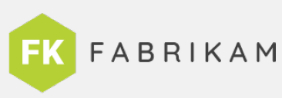 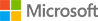 Setup Microsoft Authenticator app authenticationSetup Microsoft Authenticator app authenticationSetup Microsoft Authenticator app authenticationUse the Microsoft Authenticator app to receive notifications on your smartphone or tablet to verify your identity when prompted for Multifactor Authentication. 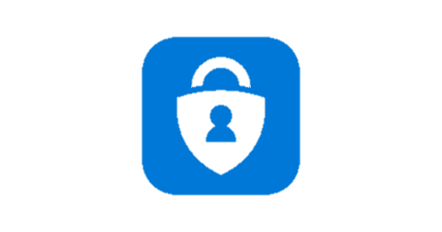 Step 1. Download and install the Microsoft Authenticator appVisit the Apple app store or Google play store on your device and install the Microsoft Authenticator app. Alternatively, visit aka.ms/authapp and download the Microsoft Authenticator app.Step 2. Add your account to the appOn your desktop, visit https://aka.ms/mysecurityinfo Select Add Method > Authenticator app Follow the wizard experience to setup the appScan the QR Code in the app and test the push notification flow as part of this experience. For more information, see this guidance.Step 3. Change default sign-in settings to the Authenticator appTo ensure that you are prompted to sign-in using push notifications:Visit https://aka.ms/mysecurityinfo Select Default sign-in method > Change> Authenticator – notification option.Congratulations! You are now setup with the Microsoft Authenticator app and can receive push notifications for multifactor authentication verification.Thanks,Fabrikam IT departmentUse the Microsoft Authenticator app to receive notifications on your smartphone or tablet to verify your identity when prompted for Multifactor Authentication. Step 1. Download and install the Microsoft Authenticator appVisit the Apple app store or Google play store on your device and install the Microsoft Authenticator app. Alternatively, visit aka.ms/authapp and download the Microsoft Authenticator app.Step 2. Add your account to the appOn your desktop, visit https://aka.ms/mysecurityinfo Select Add Method > Authenticator app Follow the wizard experience to setup the appScan the QR Code in the app and test the push notification flow as part of this experience. For more information, see this guidance.Step 3. Change default sign-in settings to the Authenticator appTo ensure that you are prompted to sign-in using push notifications:Visit https://aka.ms/mysecurityinfo Select Default sign-in method > Change> Authenticator – notification option.Congratulations! You are now setup with the Microsoft Authenticator app and can receive push notifications for multifactor authentication verification.Thanks,Fabrikam IT departmentThis message was sent from an unmonitored email address.Please do not reply to this message. If you need immediate IT help,please call (123) 555-1234This message was sent from an unmonitored email address.Please do not reply to this message. If you need immediate IT help,please call (123) 555-1234This message was sent from an unmonitored email address.Please do not reply to this message. If you need immediate IT help,please call (123) 555-1234